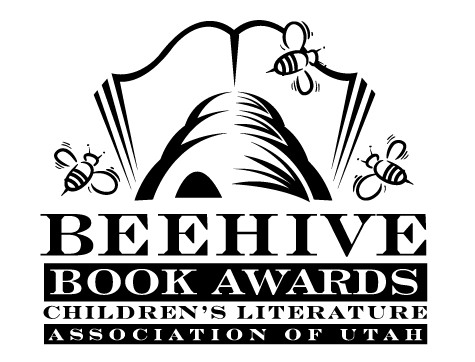 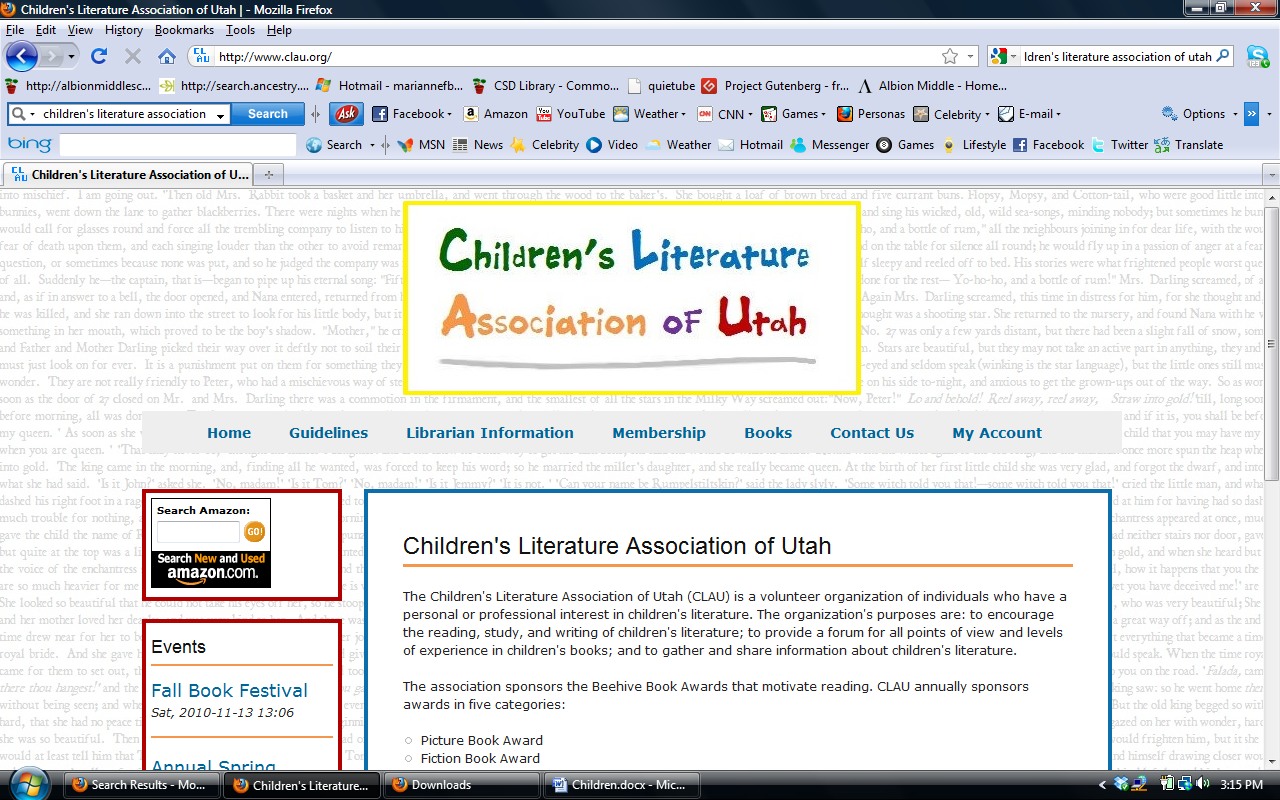 Children’s Fiction Books—Beehive Nominees 1998(Winner) Someone Was Watching by David Patneaude  The 13th Floor: a Ghost Story by Sid Fleischman, illustrated Peter Sis  Defenders of the Universe by D.V. Kelleher  Dragonslayers by Bruce Coville  Kokopelli's Flute by Will Hobbs  Later, Gator by Laurence Yep  Mr. Lincoln's Drummer by G. Clifton Wisler  My Name is Brain Brian by Jeanne Betancourt  The Private Notebook of Katie Roberts, Age 11 by Amy Hest, illustrated by Sonja Lamut  Running Out of Time by Margaret Peterson Haddix  Tornado by Betsy Cromer Byars and Doron Ben-Ami  You're Dead, David Borelli by Susan M. BrownPicture Books—Beehive Nominees 1998(Winner) Anansi and the Talking Melon by Eric A. Kimmel; illustrated by Janet StevensFanny's Dream by Caralyn Buehner; illustrated by Mark Buehner Homeplace by Anne Shelby; illustrated by Wendy Anderson HalperinHow Many, How Many, How Many by Rick Walton; illustrated by Cynthia JabarJust a Little Bit by Ann Tompert; illustrated by Lynn MunsingerLilly's Purple Plastic Purse by Kevin Henkes  Miss Spider's Tea Party by David Kirk  More Than Anything Else by Marie Bradby; illustrated by Chris K. SoentpietWhen the Teddy Bears Came by Martin Waddell; illustrated by Penny DaleWhitefish Will Rides Again by Arthur Yorinks; illustrated by Mort DruckerInformational Books—Beehive Nominees 1998(Winner) It's a Spoon, Not a Shovel by Caralyn Buehner; illustrated by Mark BuehnerChildren Just Like Me: In Association with UNICEF by Barnabas & Anabel KindersleyChildren of China: An Artist's Journey by Song Nan Zhang  The Children of Topaz: The Story of a Japanese-American Internment Camp: Based on a Classroom Diary by Michael O. Tunnell and George W. ChilcoatColor by Ruth Heller  Daily Life in a Covered Wagon by Paul A. EricksonImmigrants (Library of Congress) by Martin W. Sandler  The Bone Detectives: How Forensic Anthropologists Solve Crimes and Uncover Mysteries of the Dead by Donna M. Jackson; photography by Charlie FellenbaumNative Artists of North America (Rainbow Warrior Artists) by Reavis Moore  This Is The Place! A Crossroads of Utah's Past by Pat and Will BagleyYoung Adult Fiction Books—Beehive Nominees 1998(Winner) The Merlin Effect by T.A. Barron  Beyond the Burning Time by Kathryn Lasky  How I Changed My Life by Todd Strasser Indio by Sherry Garland  Missing Pieces by Norma Fox Mazer  The Only Alien on the Planet by Kristen D. Randle  Phoenix Rising by Karen Hesse  Rio Grande Stories by Carolyn Meyer  Sarah On Her Own by Karen Mueller Coombs  Thwonk by Joan Bauer  Under the Blood-Red Sun by Graham Salisbury  Winners and Losers by Stephen Hoffius